Копирайт-студия.рф  Елены ЮДИНОЙ                                                                                                      iudina2010@mail.ru                                                            ИНДПОШИВ ТЕКСТОВЫХ ПРОДУКТОВ                                                        iudina.nethouse.ru  / копирайт-студия.рф                                                                                                                     -----------------------------------------------------------------------------------------------------------------------------------------------------------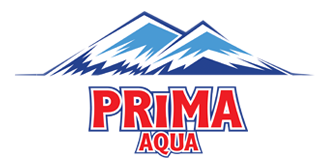 Артезианская вода, добытая из древнейшего водоносного источникапо ЦЕНЕ обычной питьевой воды.Это, пожалуй, лучшее предложение на рынке доставки воды Санкт-ПетербургаЧем бегущая из-под крана вода не устраивает петербуржцев?Тем, что она обладает повышенной жесткостью, дает известковый осадок при кипячении и несет в себе посторонние примеси, не имеющие никакого отношения к формуле, задуманной Природой.  Компания «Мир воды» нашла способ доставки природной артезианской воды, добытой в экологически чистом регионе Калерии, в дома и офисы петербуржцев:вода добывается из древнейшего Гдовского водоносного слоя в экологически чистом районе Карельского перешейка; глубинный источник артезианской воды  защищен от любых примесей и микроорганизмов  естественным фильтром - 185-метровым слоем  песка, глины и скальных пород;при кипячении  воды не выпадает известковый осадок, вызываемый избытком магния, карбонатов и кальция;вода имеет колодезную  свежесть, необычайно мягкий и  легкий вкус;в  составе воды  нет никаких искусственных  добавок -  только природные микроэлементы и минералы в том количестве, которое необходимо человеческому организмуПочему мы рекомендуем воспользоваться этой услугой?  Артезианскую воду из древнейшего водоносного источника вы можете купить в питерских торговых сетях под брендом «Прима Аква». Или прямо сейчас заказать  на нашем сайте. Мы рекомендуем воспользоваться этой услугой, потому что:Это очень удобно – вам не нужно возиться с тяжелыми бутылями или  нести лишний груз из магазина домой. Это быстро - вода будет доставлена прямо в ваш дом или офис в Санкт-Петербурге  на следующий день после заказа.Это бесплатно - услуга по доставке питьевой воды «Прима Аква» осуществляется компанией «Мир воды» бесплатно. Всего 2 рубля 60 копеек! Мы не зря упомянули о качестве воды «Прима Аква».  Оно соответствует всем принятым в России нормам, что подтверждено соответствующими сертификатами. Более того,  вода настолько хороша, что рекомендована к использованию в детских садах и школах. Бутыль чистейшей природной артезианской воды при заказе от 3 штук  емкостью 19 литров  стоит 50 рублей.Заказывая воду «Прима Аква»,  Вы получаете:ежедневную возможность пить воду, сравнимую по вкусовым свойствам с российской колодезной водой;качественную основу для приготовления еды, заваривания чая и кофе;БЕСПЛАТНУЮ доставку в Вашу квартиру или офис.Многие петербуржцы уже успели познакомиться с водой «Прима Аква». И по достоинству оценили ее вкусовые свойства и качество. Присоединяйтесь к числу наших клиентов. Заказывайте артезианскую воду из древнейшего водоносного источника:на сайте компании через онлайн форму;или  по телефону   (812) 000-00-00.      Важно! Если вы являетесь нашим новым клиентом, то оформите первый заказ через онлайн-форму на нашем сайте. И вы получите  два  бутыля воды «Прима Аква» емкостью 6 литров в подарок. С уважением, компания «Мир воды» СПбСредняя стоимость 1 литра дешевого пиваСтоимость 1л. чистой артезианской воды(при заказе от 3 бутылей по 19 литров)70 рублей2 рубля 60 копеек